Forces as VectorsForces have direction, and therefore we can naturally write them as vectors, either in - notation or as column vectors.Add the vectors of two or more forces to find the resultant force.ExampleThe forces (3i - 4j), (2i + 5j) and (ai + bj) act on a particle in equilibrium. Find the values of a and b.If the particle is in equilibrium, what is the value of the resultant force?We can use Pythagoras and trignometry to find the magnitude and bearing of a force when it is in vector form.ExampleThe vector  is due east and  due north. A particle begins at rest at the origin. It is acted on by three forces  N,  N and  N.Find the resultant force in the form .Work out the magnitude and bearing of the resultant force.Test Your Understanding (EdExcel M1 Jan 2012 Q3)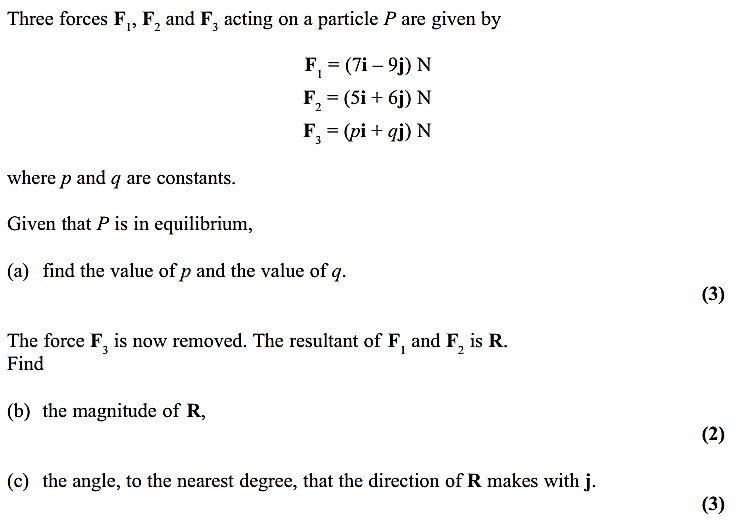 Test Your Understanding (EdExcel M1 May 2009 Q2)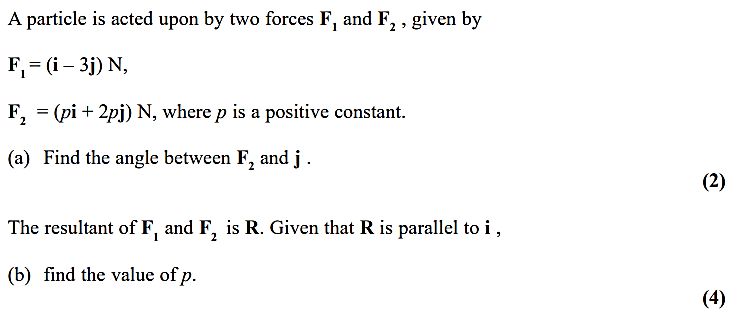 